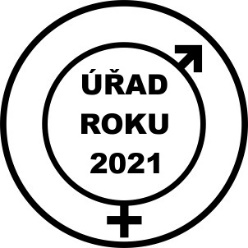 Dotazník „Úřad na cestě k rovnosti“
 pro obce I. typu(15. ročník)IDENTIFIKAČNÍ ÚDAJEAktivity obce v období pandemie covid-19 z hlediska rovnosti žen a mužůVelmi děkujeme za Vaši ochotu při vyplňování tohoto dotazníku.Pro případné informace k obsahu dotazníku se obraťte na: JUDr. Jiřina Castorena, tel.: 224 943 326, 739 049 151,  e-mail: j.cas@institutpraha.czVyplněný dotazník zašlete do 31. 8. 2021. Pro jeho odeslání využijte jednu z níže uvedených možností:na e-mailovou adresu: j.cas@institutpraha.cznebo na adresu:  JUDr. Jiřina Castorena, oddělení rozvoje a mezinárodní spolupráce, Institut pro veřejnou správu Praha, Baarova 1026/2, 140 00 Praha 4 Věděli jste, že města a obce mohou přistoupit k Evropské chartě za rovnost žen a mužů?http://www.vlada.cz/cz/ppov/zmocnenec-vlady-pro-lidska-prava/rovne-prilezitosti-zen-a-muzu/aktuality/evropska-charta-za-rovnost-zen-a-muzu-77110/ nebo https://charter-equality.eu/Věděli jste, že vláda schválila Strategii rovnosti žen a mužů na léta 2021-2030? Více informací najdete na  http://www.vlada.cz/cz/ppov/rovne-prilezitosti-zen-a-muzu/aktuality/vlada-dnes-schvalila-strategii-rovnosti-zen-a-muzu-na-leta-2021---2030-187164/Obec: Adresa obecního úřadu: Počet zaměstnanců/kyň:Kraj:Dotazník vyplnil/a: Funkce: E-mailová adresa/telefon:Popište opatření přijatá obcí v období pandemie covid-19 z hlediska rovnosti žen a mužů (1 - 10 bodů)Jaká opatření plánujete pro návrat Vaší obce do běžného života? (Např. možnost dokončení nebo zahájení nových dotačních projektů, zlepšení komunikace s občany a občankami, zlepšení dopravní obslužnosti, zajištění nákupů pro seniory a seniorky nebo rodiče na mateřské/rodičovské, podpora rodin s dětmi, zajištění dostatečného počtu míst v předškolních zařízeních, podpora volnočasových aktivit, zajištění dostupného bydlení pro sociálně slabší). Popište. (1 – 10 bodů)